Hubert Stanley Jose FelceHubert Stanley Jose Felce, the son of Horace Felce, was born in Woolwich in 1899. He grew up in Sevenoaks in Kent and the family moved to Hertfordshire towards the end of the First World War. Hubert had enlisted as a Private in Lewisham with the Northamptonshire Regiment. He later transferred to the Essex Regiment, 10th Battalion as Private 42340 and was killed in action on 21 March 1918.  When news of the Armistice reached Bushey on 11 November 1918, the parish was soon gay with flags.  His father Horace Felce, the draper, had foreseen the demand for bunting and his new shop at 33 High Street, Bushey was besieged with purchasers all day. This must have been a poignant moment for him, for Hubert had been killed in France just a few months earlier. Hubert is remembered with honour at the Pozieres Memorial is commemorated on the Bushey memorial and at St James’ Church. 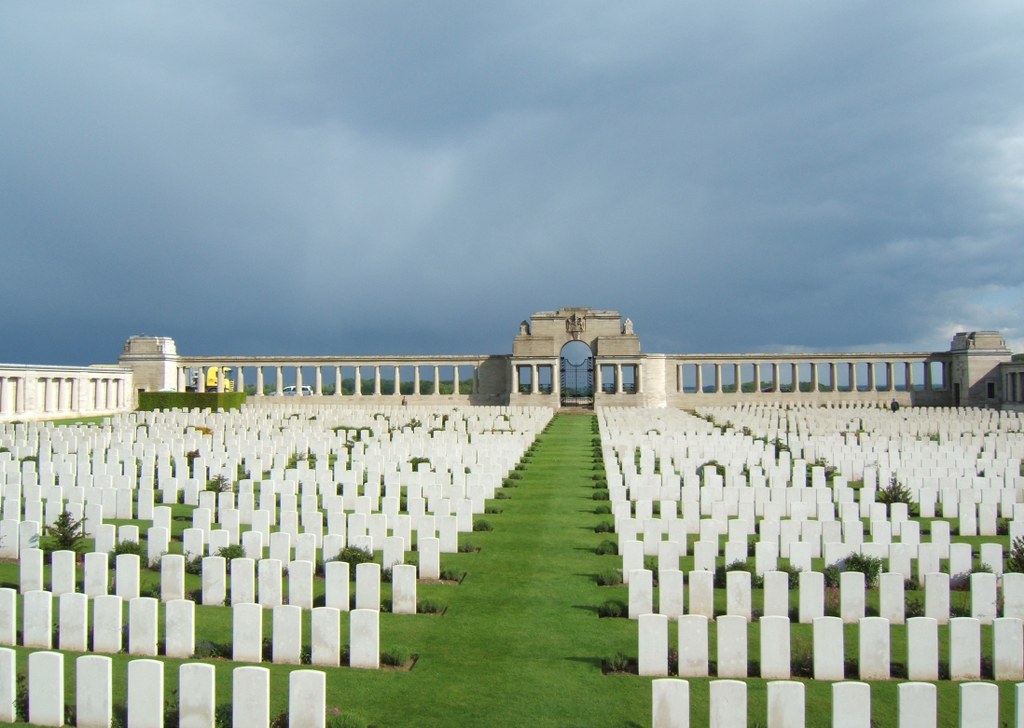 